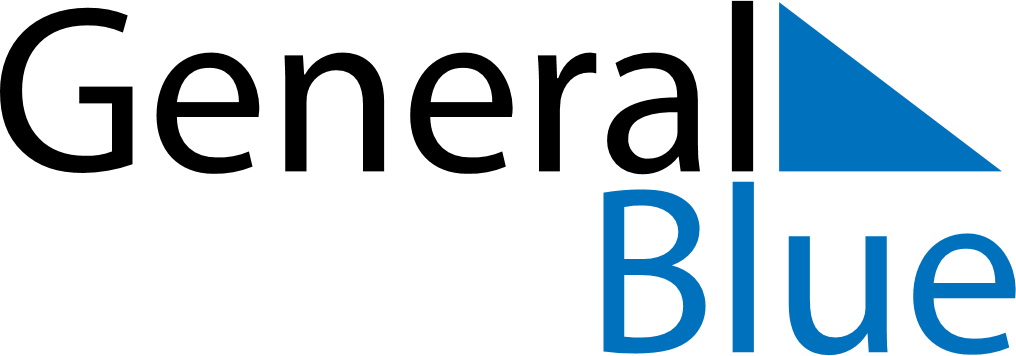 January 2024January 2024January 2024January 2024January 2024January 2024Copenhagen, DenmarkCopenhagen, DenmarkCopenhagen, DenmarkCopenhagen, DenmarkCopenhagen, DenmarkCopenhagen, DenmarkSunday Monday Tuesday Wednesday Thursday Friday Saturday 1 2 3 4 5 6 Sunrise: 8:39 AM Sunset: 3:46 PM Daylight: 7 hours and 7 minutes. Sunrise: 8:38 AM Sunset: 3:47 PM Daylight: 7 hours and 9 minutes. Sunrise: 8:38 AM Sunset: 3:49 PM Daylight: 7 hours and 10 minutes. Sunrise: 8:38 AM Sunset: 3:50 PM Daylight: 7 hours and 12 minutes. Sunrise: 8:37 AM Sunset: 3:51 PM Daylight: 7 hours and 13 minutes. Sunrise: 8:37 AM Sunset: 3:53 PM Daylight: 7 hours and 15 minutes. 7 8 9 10 11 12 13 Sunrise: 8:36 AM Sunset: 3:54 PM Daylight: 7 hours and 17 minutes. Sunrise: 8:36 AM Sunset: 3:55 PM Daylight: 7 hours and 19 minutes. Sunrise: 8:35 AM Sunset: 3:57 PM Daylight: 7 hours and 22 minutes. Sunrise: 8:34 AM Sunset: 3:59 PM Daylight: 7 hours and 24 minutes. Sunrise: 8:33 AM Sunset: 4:00 PM Daylight: 7 hours and 26 minutes. Sunrise: 8:33 AM Sunset: 4:02 PM Daylight: 7 hours and 29 minutes. Sunrise: 8:32 AM Sunset: 4:03 PM Daylight: 7 hours and 31 minutes. 14 15 16 17 18 19 20 Sunrise: 8:31 AM Sunset: 4:05 PM Daylight: 7 hours and 34 minutes. Sunrise: 8:30 AM Sunset: 4:07 PM Daylight: 7 hours and 37 minutes. Sunrise: 8:28 AM Sunset: 4:09 PM Daylight: 7 hours and 40 minutes. Sunrise: 8:27 AM Sunset: 4:11 PM Daylight: 7 hours and 43 minutes. Sunrise: 8:26 AM Sunset: 4:13 PM Daylight: 7 hours and 46 minutes. Sunrise: 8:25 AM Sunset: 4:14 PM Daylight: 7 hours and 49 minutes. Sunrise: 8:24 AM Sunset: 4:16 PM Daylight: 7 hours and 52 minutes. 21 22 23 24 25 26 27 Sunrise: 8:22 AM Sunset: 4:18 PM Daylight: 7 hours and 56 minutes. Sunrise: 8:21 AM Sunset: 4:20 PM Daylight: 7 hours and 59 minutes. Sunrise: 8:19 AM Sunset: 4:22 PM Daylight: 8 hours and 2 minutes. Sunrise: 8:18 AM Sunset: 4:24 PM Daylight: 8 hours and 6 minutes. Sunrise: 8:16 AM Sunset: 4:26 PM Daylight: 8 hours and 10 minutes. Sunrise: 8:15 AM Sunset: 4:28 PM Daylight: 8 hours and 13 minutes. Sunrise: 8:13 AM Sunset: 4:30 PM Daylight: 8 hours and 17 minutes. 28 29 30 31 Sunrise: 8:11 AM Sunset: 4:33 PM Daylight: 8 hours and 21 minutes. Sunrise: 8:10 AM Sunset: 4:35 PM Daylight: 8 hours and 24 minutes. Sunrise: 8:08 AM Sunset: 4:37 PM Daylight: 8 hours and 28 minutes. Sunrise: 8:06 AM Sunset: 4:39 PM Daylight: 8 hours and 32 minutes. 